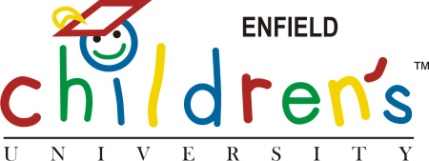 Graduation in Enfield – photos from the ceremony!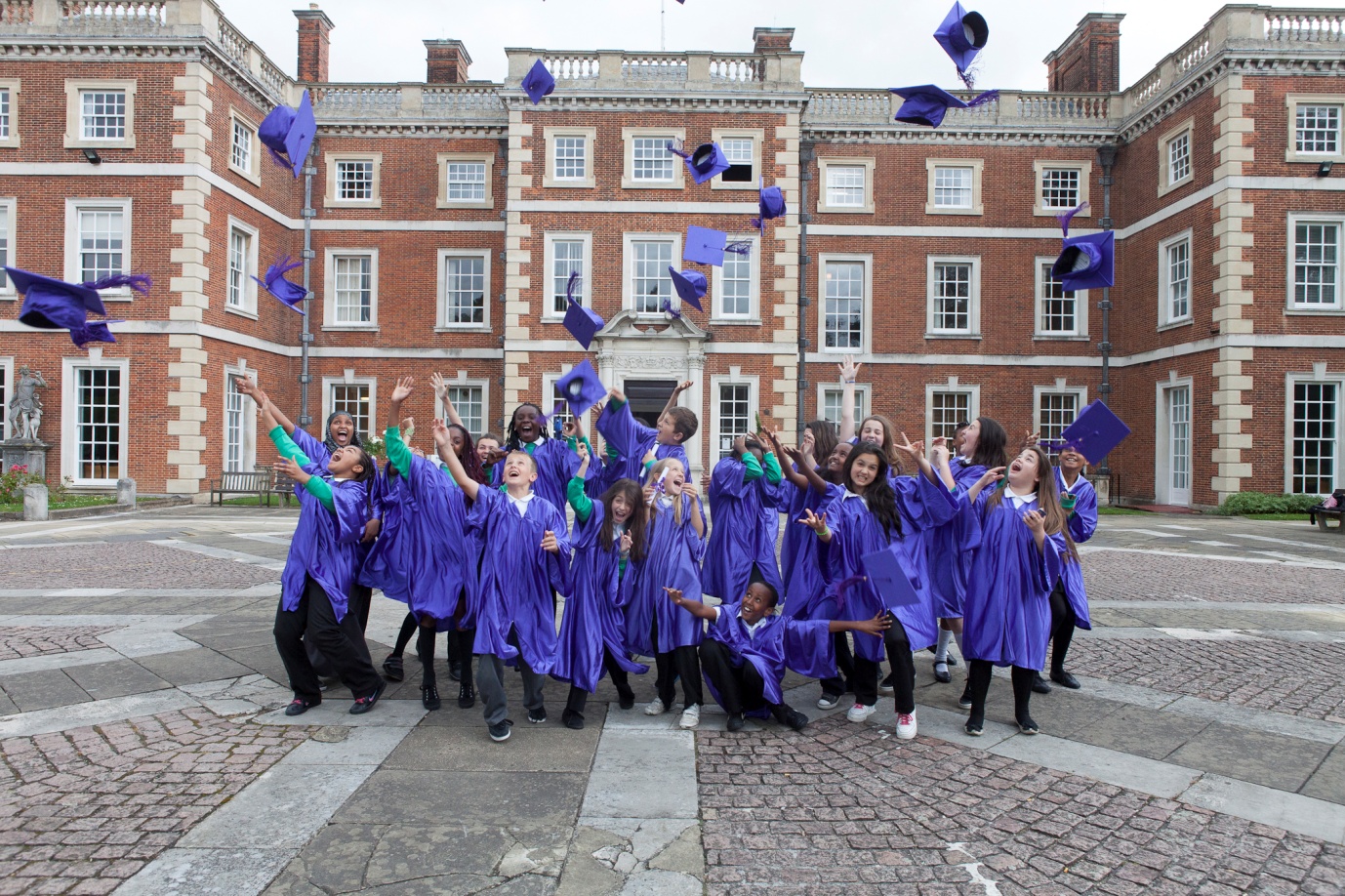 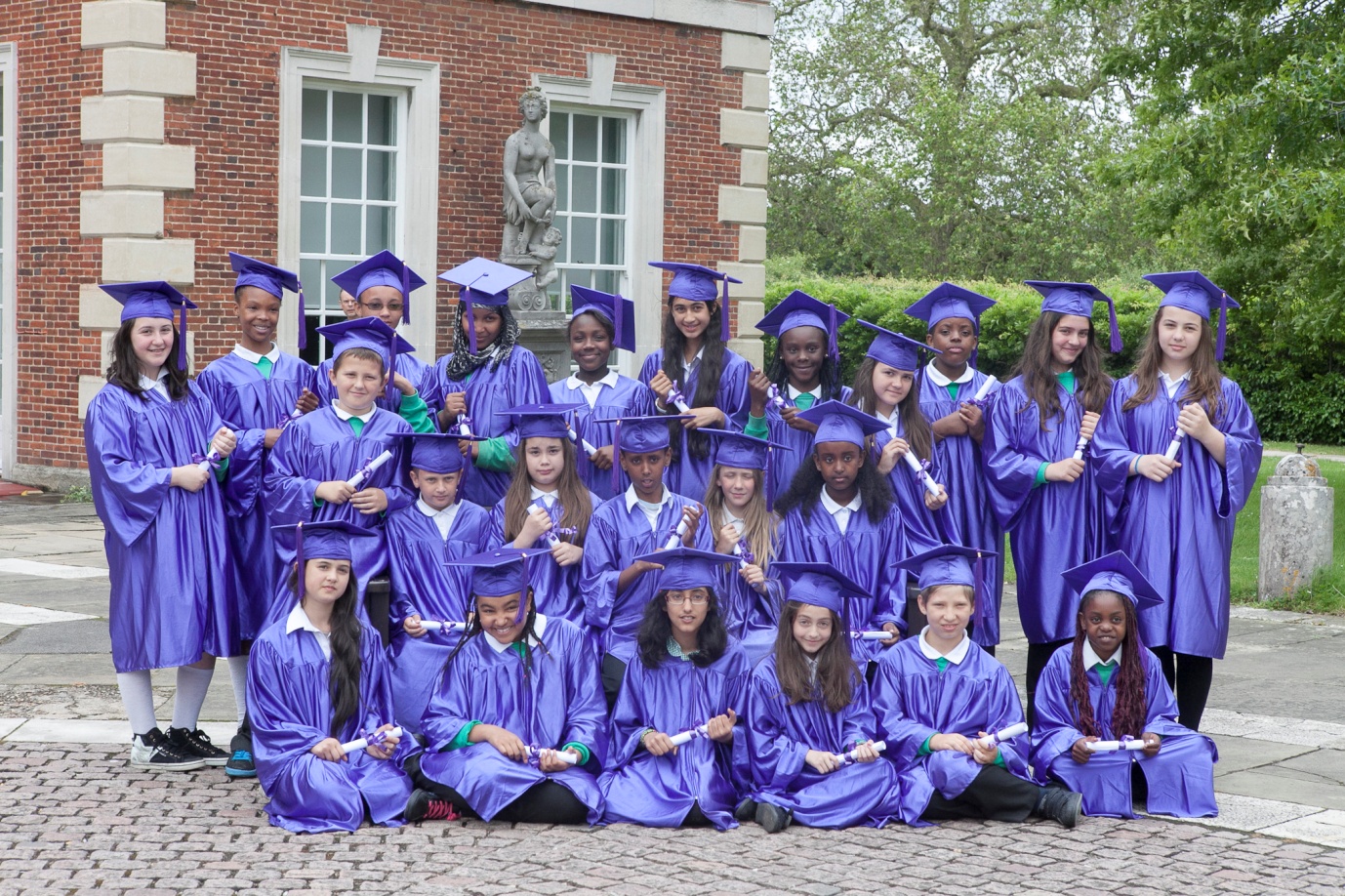 